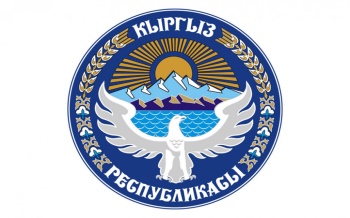 КЫРГЫЗ РЕСПУБЛИКАСЫ                                                    КЫРГЫЗСКАЯ РЕСПУБЛИКАБАТКЕН ОБЛАСТЫ                        БАТКЕНСКАЯ ОБЛАСТЬЛЕЙЛЕК РАЙОНУ                 ЛЕЙЛЕКСКИЙ РАЙОНРАЗЗАКОВ ШААРДЫК КЕҢЕШИ                                               РАЗЗАКОВСКИЙ ГОРОДСКОЙ КЕНЕШ   ____________________________________________________________________________________________________________________________________________________________________________________________________________________________________________________________________________________________________________________________________________________________________________ 						Т О К Т О МРАЗЗАКОВ  ШААРДЫК  КЕҢЕШИНИН КЕЗЕКТЕГИ XXX  СЕССИЯСЫ(VI чакырылыш)      2024-жылдын  22-январы  № 1  						         Раззаков шаары.  Раззаков шаарынын 2024-жылдын бюджетин бекитүү жөнүндө.Раззаков шаарынын мэриясынын Раззаков шаарынын 2024-жылдын бюджетин бекитуу жөнүндө сунушун  угуп жана талкуулап Кыргыз Республикасынын «Жергиликтүү мамлекеттик администрация жана жергиликтүү өз алдынча башкаруу органдары жөнүндө»  Мыйзамынын 34-беренесине ылайык Раззаков шаардык Кеңешинин VI чакырылышынын кезектеги XXX сессиясы ТОКТОМ   КЫЛАТ:Раззаков шаарынын жергиликтүү бюджетинин 2024-жылдын 1-январына калган эркин калдык 26612449 сом,  атайын каражаттар 2144010 сом өлчөмүндө бекитилсин. Раззаков шаарынын жергиликтүү бюджетинин 2024-жылдагы чыныгы керектөөсү 111300000 сом өлчөмүндө аныкталып, анын ичинен атайын каражаттар керектөөсү 10299000 сом, 2024-жылга түзүлгөн бюджетинен салыктар жана салык эмес төлөмдөр боюнча 101001000 сом, баардыгы атайын каражаттар менен киреше бөлүгү 111300000 сомго, чыгаша бөлүгү 111300000 сомго бекитилсин (тиркеме тиркелет).Кыргыз Республикасынын 2016-жылдын 16-майындагы №60 Бюджеттик кодексинин 24-беренесине ылайык 2023-жылга бекитилген жергиликтүү бюджетинде 600000 сом «Резервдик фонд» түзүлсүн.Раззаков шаарынын жергиликтүү бюджетине 2024-2026-жылдарга карата болжолдуу киреше жана чыгаша долбоору жактырылсын.Бөлүнгөн акча каражатын үнөмдүү, сарамжалдуу жана максаттуу пайдаланууда бөлүм ичиндеги жылдыруулар жетекчиликке тапшырылсын.Кыргыз Республикасынын Министрлер Кабинетинин 2022-жылдын 1-августундагы “Кыргыз Республикасынын мамлекеттик органдарын жана жергиликтүү өз алдынча башкаруу органдарын тейлеп иштеген кызматкерлерге эмгек акы төлөө шарттары жөнүндөгү” токтомунун 4-пунктуна ылайык Раззаков шаардык Кеңешинин, Раззаков шаарынын мэриясынын, муниципалдык менчик департаментинин жана  “Лейлек-Тазалык” муниципалдык ишканаларынын  тейлеп иштеген кызматкерлерине түзүлгөн тарификацияларына ылайык Кыргыз Республикасынын эмгек мыйзамдарында каралган үстөктөр каралсын.  Токтомдун аткарылышын камсыз кылуу жагы Раззаков шаар мэриясынын финансы экономика бөлүмүнүн башчысы, башкы эсепчи К.Кожошовго милдеттендирилсин.Ушул токтом шаардык Кеңештин аппаратында каттоодон өткөрүлүп, Раззаков шаардык Кеңешинин жана мэриясынын www.isfana.kg расмий сайтына жарыялансын жана Кыргыз Республикасынын Ченемдик укуктук актыларынын мамлекеттик реестрине киргизүү үчүн Баткен облусунун юстиция башкармалыгына жөнөтүлсүн.Бул токтомдун аткарылышын көзөмөлдөө жагы Раззков шаардык Кеңешинин бюджет, экономика, өнөр жай жана инвестиция иштери боюнча туруктуу комиссиясына тапшырылсын.                            Төрага                   	                     			Б.Б. АйтемировРаззаков шаардык Кеңешинин VI чакырылышынын                                                                                                                                                                               кезектеги XXX сессиясынын 2024-жылдын                                                                                                                                                                                                                           22-январындагы  №1 токтомуна тиркеме Раззаков шаарынын мэри:					Ч.А. РысовРаззаков шаарынын мэриясынын ФЭБ бөлүмүнүн башчысы, башкы эсепчи:			К.Дж. КожошовРаззаков шаарынын мэри:					Ч.А. РысовРаззаков шаарынын мэриясынын ФЭБ бөлүмүнүн башчысы, башкы эсепчи:			К.Дж. КожошовКЫРГЫЗ РЕСПУБЛИКАСЫ                                                    КЫРГЫЗСКАЯ РЕСПУБЛИКАБАТКЕН ОБЛАСТЫ                        БАТКЕНСКАЯ ОБЛАСТЬЛЕЙЛЕК РАЙОНУ                 ЛЕЙЛЕКСКИЙ РАЙОНРАЗЗАКОВ ШААРДЫК КЕҢЕШИ                                               РАЗЗАКОВСКИЙ ГОРОДСКОЙ КЕНЕШ   ____________________________________________________________________________________________________________________________________________________________________________________________________________________________________________________________________________________________________________________________________________________________________________ 						Т О К Т О МРАЗЗАКОВ ШААРДЫК  КЕҢЕШИНИН КЕЗЕКТЕГИ XXХ СЕССИЯСЫ (VI чакырылыш)      2024-жылдын  22- январы № 2  						  Раззаков шаары.    			Раззаков шаарынын 2023-жылдын өнүгүү программасынын аткарылышы жөнүндө.Раззаков шаарынын мэриясынын Раззаков шаарынын 2023-жылдын өнүгүү программасынын аткарылышы жөнүндө сунушун угуп жана талкуулап Кыргыз Республикасынын «Жергиликтүү мамлекеттик администрация жана жергиликтүү өз алдынча башкаруу органдары жөнүндө» Мыйзамынын 34-беренесине ылайык Раззаков шаардык Кеңешинин VI чакырылышынын кезектеги XXХ сессиясыТОКТОМ   КЫЛАТ:Раззаков шаарынын 2023-жылдын өнүгүү программасынын аткарылышы тиркемеге ылайык бекитилсин. (Тиркеме тиркелет)   Ушул токтом шаардык Кеңештин аппаратында каттоодон өткөрүлүп, Раззаков шаардык Кеңешинин жана мэриясынын  www.isfanacity.kg расмий сайтына жарыялансын жана Кыргыз Республикасынын ченемдик укуктук актыларынын мамлекеттик реестрине киргизүү үчүн Баткен облусунун юстиция башкармалыгына жөнөтүлсүн.Бул токтомдун аткарылышын көзөмөлдөө жагы Раззаков шаардык Кеңешинин бюджет, экономика, өнөр жай жана инвестиция иштери боюнча туруктуу комиссиясына тапшырылсын.		Төрага                   	                     			Б.Б. Айтемиров             	        Раззаков шаардык Кеңешинин VI чакырылышынын                                                                                                                                                                                                                             кезектеги XXX сессиясынын 2024-жылдын                                                                                                                                                                                                                             22-январындагы  №2 токтомуна тиркеме Раззаков шаарынын мэри:						Ч.А. РысовРаззаков шаарынын мэриясынын инвестиция боюнча башкы адиси:					З.К. ХабибуллаевКЫРГЫЗ РЕСПУБЛИКАСЫ                                                    КЫРГЫЗСКАЯ РЕСПУБЛИКАБАТКЕН ОБЛАСТЫ                        БАТКЕНСКАЯ ОБЛАСТЬЛЕЙЛЕК РАЙОНУ                 ЛЕЙЛЕКСКИЙ РАЙОНРАЗЗАКОВ ШААРДЫК КЕҢЕШИ                                               РАЗЗАКОВСКИЙ ГОРОДСКОЙ КЕНЕШ   ____________________________________________________________________________________________________________________________________________________________________________________________________________________________________________________________________________________________________________________________________________________________________________ 						Т О К Т О МРАЗЗАКОВ  ШААРДЫК  КЕҢЕШИНИН КЕЗЕКТЕГИ XXХ СЕССИЯСЫ(VI чакырылыш)      2024-жылдын  22-январы  № 3   						         Раззаков шаары.  			                                                           Республикалык бюджеттин эсебинен кош каржылануучу артыкчылыктуу долбоорлордун тизмегин бекитүү жөнүндө.Раззаков шаарынын мэриясынын Республикалык бюджеттин эсебинен кош каржылануучу артыкчылыктуу долбоорлордун тизмегин бекитүү жөнүндө сунушун угуп жана талкуулап, Кыргыз Республикасынын «Жергиликтүү мамлекеттик администрация жана жергиликтүү өз алдынча башкаруу органдары жөнүндө» Мыйзамынын 34-беренесине Раззаков шаардык Кеңешинин VI чакырылышынын кезектеги XXХ  сессиясы ТОКТОМ   КЫЛАТ:Республикалык бюджеттин эсебинен кош каржылануучу артыкчылыктуу долбоорлордун тизмеги тиркемеге ылайык бекитилсин. (Тиркеме тиркелет) Ушул токтом шаардык Кеңештин аппаратында каттоодон өткөрүлүп, Раззаков шаардык Кеңешинин жана мэриясынын www.isfana.kg расмий сайтына жарыялансын жана Кыргыз Республикасынын ченемдик укуктук актыларынын мамлекеттик реестрине киргизүү үчүн Баткен облусунун юстиция башкармалыгына жөнөтүлсүн.Бул токтомдун аткарылышын көзөмөлдөө жагы шаардык Кеңештин бюджет, экономика, өнөр жай жана инвестиция иштери боюнча туруктуу комиссиясына тапшырылсын.	        	Төрага 					Б.Б. Айтемиров        Раззаков шаардык Кеңешинин VI чакырылышынын                                                                                                                                                                                                                             кезектеги XXX сессиясынын 2024-жылдын                                                                                                                                                                                                                             22-январындагы  №3 токтомуна тиркеме Республикалык бюджеттин эсебинен кош каржылоонун негизинде ишке ашырууга сунушталуучу  долбоорлордунТИЗМЕСИРаззаков шаарынын мэри:						Ч.А. РысовРаззаков шаарынын мэриясынын инвестиция тармагы боюнча башкы адиси:				З.К. ХабибуллаевКЫРГЫЗ РЕСПУБЛИКАСЫ                                                    КЫРГЫЗСКАЯ РЕСПУБЛИКАБАТКЕН ОБЛАСТЫ                        БАТКЕНСКАЯ ОБЛАСТЬЛЕЙЛЕК РАЙОНУ                 ЛЕЙЛЕКСКИЙ РАЙОНРАЗЗАКОВ ШААРДЫК КЕҢЕШИ                                               РАЗЗАКОВСКИЙ ГОРОДСКОЙ КЕНЕШ   ____________________________________________________________________________________________________________________________________________________________________________________________________________________________________________________________________________________________________________________________________________________________________________ 						Т О К Т О МРАЗЗАКОВ ШААРДЫК КЕҢЕШИНИН КЕЗЕКТЕГИ XXХ СЕССИЯСЫ(VI чакырылыш) 2024-жылдын  22- январы № 4 							         Раззаков шаары.  “Лейлек-Тазалык” муниципалдык ишканасына кошумча 6 штаттык бирдигин бекитип берүү жөнүндө.Раззаков шаарынын мэриясынын “Лейлек-Тазалык” муниципалдык ишканасына кошумча 9 штаттык бирдигин бекитип берүү жөнүндө сунушун угуп жана талкуулап Кыргыз Республикасынын «Жергиликтүү мамлекеттик администрация жана жергиликтүү өз алдынча башкаруу органдары жөнүндө» Мыйзамынын 34-беренесине ылайык Раззаков шаардык Кеңешинин VI чакырылышынын кезектеги XXХ сессиясы ТОКТОМ КЫЛАТ:“Лейлек-Тазалык” муниципалдык ишканасына кошумча 6 штаттык бирдиги берилсин жана тиркемеге ылайык бекитилсин. (Тиркеме тиркелет)Ушул токтом шаардык Кеңештин аппаратында каттоодон өткөрүлүп, Раззаков шаардык Кеңешинин жана мэриясынын www.isfana.kg расмий сайтына жарыялансын жана Кыргыз Республикасынын ченемдик укуктук актыларынын мамлекеттик реестрине киргизүү үчүн Баткен облусунун юстиция башкармалыгына жөнөтүлсүн.Бул токтомдун аткарылышын көзөмөлдөө жагы Раззаков шаардык Кеңешинин  бюджет, экономика, өнөр жай жана инвестиция иштери боюнча туруктуу комиссиясына тапшырылсын.Төрага                   	                    		Б.Б. Айтемиров                       Раззаков шаардык Кеңешинин VI чакырылышынын                                                                                                                                                                                                                             кезектеги XXX сессиясынын 2024-жылдын                                                                                                                                                                                                                             22-январындагы  №4 токтомуна тиркеме 		“Лейлек-Тазалык” МИнын жетекчиси:					З.З. Байзоков		“Лейлек-Тазалык” МИнын башкы эсепчиси:					М.С. ТурановКЫРГЫЗ РЕСПУБЛИКАСЫ                                                    КЫРГЫЗСКАЯ РЕСПУБЛИКАБАТКЕН ОБЛАСТЫ                        БАТКЕНСКАЯ ОБЛАСТЬЛЕЙЛЕК РАЙОНУ                 ЛЕЙЛЕКСКИЙ РАЙОНРАЗЗАКОВ ШААРДЫК КЕҢЕШИ                                               РАЗЗАКОВСКИЙ ГОРОДСКОЙ КЕНЕШ   ____________________________________________________________________________________________________________________________________________________________________________________________________________________________________________________________________________________________________________________________________________________________________________ 						Т О К Т О МРАЗЗАКОВ ШААРДЫК КЕҢЕШИНИН КЕЗЕКТЕГИ XXХ СЕССИЯСЫ(VI чакырылыш) 2024-жылдын  22- январы № 5 								Раззаков шаары.  Раззаков шаарына караштуу Голбо жана Чимген айылдарынын аттарын өзгөртүү жөнүндө.Раззаков шаарынын мэриясынын Раззаков шаарына караштуу Голбо жана Чимген айылдарынын аттарын өзгөртүү жөнүндө сунушун угуп жана талкуулап, Кыргыз Республикасынын «Жергиликтүү мамлекеттик администрация жана жергиликтүү өз алдынча башкаруу органдары жөнүндө» Мыйзамынын 34-беренесине ылайык Раззаков шаардык Кеңешинин VI чакырылышынын кезектеги XXХ сессиясы ТОКТОМ   КЫЛАТ:Раззаков шаарына караштуу Голбо айылы “Алтын-Бешик” айылы жана Чимген айылы “Чымкен” айылы болуп өзгөртүлсүн.Ушул токтом шаардык Кеңештин аппаратында каттоодон өткөрүлүп, Раззаков шаардык Кеңешинин жана мэриясынын www.isfana.kg расмий сайтына жарыялансын жана Кыргыз Республикасынын ченемдик укуктук актыларынын мамлекеттик реестрине киргизүү үчүн Баткен облусунун юстиция башкармалыгына жөнөтүлсүн.Бул токтомдун аткарылышын көзөмөлдөө жагы Раззаков шаардык Кеңешинин билим берүү, маданият, мамлекеттик тил, каада-салт жана саламаттыкты сактоо, социалдык өнүктүрүү, экология иштери боюнча туруктуу комиссиясына тапшырылсын.Төрага     	              	                    	Б.Б. АйтемировКЫРГЫЗ РЕСПУБЛИКАСЫ                                                    КЫРГЫЗСКАЯ РЕСПУБЛИКАБАТКЕН ОБЛАСТЫ                        БАТКЕНСКАЯ ОБЛАСТЬЛЕЙЛЕК РАЙОНУ                 ЛЕЙЛЕКСКИЙ РАЙОНРАЗЗАКОВ ШААРДЫК КЕҢЕШИ                                               РАЗЗАКОВСКИЙ ГОРОДСКОЙ КЕНЕШ   ____________________________________________________________________________________________________________________________________________________________________________________________________________________________________________________________________________________________________________________________________________________________________________ 						Т О К Т О МРАЗЗАКОВ ШААРДЫК КЕҢЕШИНИН КЕЗЕКТЕГИ XXХ СЕССИЯСЫ(VI чакырылыш) 2024-жылдын  22- январы № 6 							         Раззаков шаары.  Раззаков шаарына караштуу жер тилкелерин бир категориядан экинчи бир категорияга которууга макулдук берүү жөнүндө.Раззаков шаарынын мэриясынын Раззаков шаарына караштуу жер тилкелерин бир категориядан экинчи бир категорияга которууга макулдук берүү жөнүндө сунушун угуп жана талкуулап  Кыргыз Республикасынын «Жергиликтүү мамлекеттик администрация жана жергиликтүү өз алдынча башкаруу органдары жөнүндө» Мыйзамынын 34-беренесине ылайык Раззаков шаардык Кеңешинин VI чакырылышынын кезектеги XXХ сессиясы ТОКТОМ КЫЛАТ:Раззаков шаарына караштуу Кызыл-Бел участогундагы №183 контурундагы 0,01 га жайыт жер тилкеси жана №182 контурундагы 0,025 га жайыт жер тилкелери айыл чарба багытындагы жерлер категориясынан өнөр жайынын, транспорттун, байланыштын, энергетиканын, коргонуунун жерлери жана башка багыттагы жерлер категориясына которууга макулдук берилсин.Ушул токтом шаардык Кеңештин аппаратында каттоодон өткөрүлүп, Раззаков шаардык Кеңешинин жана мэриясынын www.isfana.kg расмий сайтына жарыялансын жана Кыргыз Республикасынын ченемдик укуктук актыларынын мамлекеттик реестрине киргизүү үчүн Баткен облусунун юстиция башкармалыгына жөнөтүлсүн.Бул токтомдун аткарылышын көзөмөлдөө жагы Раззаков шаардык Кеңешинин  муниципалдык менчик, айыл чарба жана жер боюнча туруктуу комиссиясына тапшырылсын.Төрага                   	                    		Б.Б. АйтемировРАЗЗАКОВ ШААРЫНЫН 2024-ЖЫЛГА КАРАТА ЖЕРГИЛИКТҮҮ БЮДЖЕТИНИН РАЗЗАКОВ ШААРЫНЫН 2024-ЖЫЛГА КАРАТА ЖЕРГИЛИКТҮҮ БЮДЖЕТИНИН РАЗЗАКОВ ШААРЫНЫН 2024-ЖЫЛГА КАРАТА ЖЕРГИЛИКТҮҮ БЮДЖЕТИНИН РАЗЗАКОВ ШААРЫНЫН 2024-ЖЫЛГА КАРАТА ЖЕРГИЛИКТҮҮ БЮДЖЕТИНИН РАЗЗАКОВ ШААРЫНЫН 2024-ЖЫЛГА КАРАТА ЖЕРГИЛИКТҮҮ БЮДЖЕТИНИН РАЗЗАКОВ ШААРЫНЫН 2024-ЖЫЛГА КАРАТА ЖЕРГИЛИКТҮҮ БЮДЖЕТИНИН РАЗЗАКОВ ШААРЫНЫН 2024-ЖЫЛГА КАРАТА ЖЕРГИЛИКТҮҮ БЮДЖЕТИНИН РАЗЗАКОВ ШААРЫНЫН 2024-ЖЫЛГА КАРАТА ЖЕРГИЛИКТҮҮ БЮДЖЕТИНИН КИРЕШЕ БӨЛҮГҮНҮН КВАРТАЛДЫК БӨЛҮШТҮРҮЛҮҮСҮКИРЕШЕ БӨЛҮГҮНҮН КВАРТАЛДЫК БӨЛҮШТҮРҮЛҮҮСҮКИРЕШЕ БӨЛҮГҮНҮН КВАРТАЛДЫК БӨЛҮШТҮРҮЛҮҮСҮКИРЕШЕ БӨЛҮГҮНҮН КВАРТАЛДЫК БӨЛҮШТҮРҮЛҮҮСҮКИРЕШЕ БӨЛҮГҮНҮН КВАРТАЛДЫК БӨЛҮШТҮРҮЛҮҮСҮКИРЕШЕ БӨЛҮГҮНҮН КВАРТАЛДЫК БӨЛҮШТҮРҮЛҮҮСҮЭлемент (8)Раззаков шаарыБардыгыанын ичинен квартал боюнчаанын ичинен квартал боюнчаанын ичинен квартал боюнчаанын ичинен квартал боюнчаБардыгыЭлемент (8)Раззаков шаарыБардыгыанын ичинен квартал боюнчаанын ичинен квартал боюнчаанын ичинен квартал боюнчаанын ичинен квартал боюнчаБардыгыЭлемент (8)Раззаков шаарыБардыгыIIIIII1VБардыгы12345678Кирешелер + активдер жана милдеттемелер (айыл чарбасына жараксыз жерлерди сатуу)111 300,00024 462,230 940,929 585,926 311,000111 300,0001Кирешелер109 800,00024 087,230 565,929 210,925 936,000109 800,00011Салыктык кирешелер92 841,00020 477,726 259,324 674,321 429,70092 841,000111Кирешеге жана пайдага салык92 375,00020 411,426 146,924 489,921 326,80092 375,0001111Кирешеге жана пайдага салык78 493,018 053,421 978,018 838,319 623,30078 493,011111Кыргыз Республикасынын резиденттери-жеке жактардан алынуучу киреше салыгы78 493,018 053,421 978,018 838,319 623,30078 493,011111100Салык агенти төлөөчү киреше салыгы78 493,018 053,421 978,018 838,319 623,378 493,00011111200Бирдиктүү салык декларациясы боюнча киреше салыгы0,01112Атайын режимдер боюнча салык5 500,0350,01 850,02 250,01 050,0005 500,011121Бирдиктүү салык боюнча түшүлөөр0,00,00,00,00,0000,011121100Чакан ишкердик субъекттери үчүн бирдиктүү салык0,011122Патенттин негизинде салык5 500,0350,01 850,02 250,01 050,05 500,011122100Милдетүү патенттин негизиндеги салык0,011122200Ыктыярдуу патенттин негизиндеги салык0,011122300Патенттин негизинде салык5 500,0350,01 850,02 250,01 050,05 500,000113Менчикке салык8 382,02 008,02 318,93 401,6653,5008 382,01131Мүлккө салык4 392,0825,01 479,71 931,3156,0004 392,011311Кыймылсыз мүлккө салык767,0293,0158,3159,7156,000767,011311100Ишкердик иши үчүн пайдаланылбаган кыймылсыз мүлккө салык10,03,52,83,710,0113112002-топтогу ишкердик иши үчүн пайдаланылган кыймылсыз мүлккө салык757,0289,5155,5156,0156,0757,000113113003-топтогу ишкердик иши үчүн пайдаланылган кыймылсыз мүлккө салык0,011312Кыймылдуу мүлккө салык3 625,0532,01 321,41 771,60,0003 625,0113121Транспорттук каражаттарга салык3 625,0532,01 321,41 771,60,0003 625,011312100Юридикалык жактардын транспорттук каражаттарына салык125,020,021,483,6125,011312200Жеке жактардын траспорттук каражаттарына салык3 500,0512,01 300,01 688,03 500,01132Жер салыгы3 990,01 183,0839,21 470,3497,5003 990,011321Жер салыгы3 990,01 183,0839,21 470,3497,5003 990,011321100Короо жанындагы жана дачалык жер участокторун пайдалануу учүн жер салыгы1 890,0378,0539,2972,81 890,011321200Айыл чарба жерлерин пайдалануу үчүн жер салыгы0,011321300Калктуу конуштардын жерлерине жана айыл чарба багытында болбогон жерлерди пайдалануу үчүн жер салыгы2 100,0805,0300,0497,5497,5002 100,000114Товарларга жана кызмат көрсөтүүлөргө салыктар466,066,3112,4184,4102,900466,01141Товарларга жана кызмат көрсөтүүлөргө жалпы салыктар0,00,00,00,00,0000,011412Сатуудан салык0,00,00,00,00,0000,01146Товарларга жана кызмат көрсөтүүлөргө башка салыктар466,066,3112,4184,4102,900466,011462Роялти466,066,3112,4184,4102,900466,0114621Куйуучу пайдалу кендер280,010,090,090,090,000280,011462130Комур280,010,090,090,090,000280,0114622Метал пайдалуу кендер45,514,63,424,13,40045,511462290жогоруда классификацияланбаган дагы башка металдар45,514,63,424,13,40045,5114424Жер алдындагы суулар140,541,719,070,39,500140,511462390жогоруда классификацияланбаган дагы башка металл эместер140,541,719,070,39,500140,514Салык эмес кирешелер16 959,0003 609,54 306,64 536,64 506,30016 959,0001415Ижара акысы5 459,000720,01 435,01 615,01 689,0005 459,00014151Пайдалуу кен чыккан жерлерди же казып алынуучу отунду иштеткендиги үчүн акы1 000,052,5300,0300,0347,5001 000,014151200Жер казынасын пайдалануу укугуна лицензияны кармоо үчүн акы1 000,052,5300,0300,0347,5001 000,014152Жаратылыш ресусртарын пайдалануу үчүн акы4 459,0667,51 135,01 315,01 341,5004 459,014152100Калктуу конуштардыа жер акысы үчүн акы1 300,0300,0250,0375,0375,0001 300,014152200Жайыт ижарасы үчүн акы1 459,0112,5440,0440,0466,51 459,0014152600Жерди кайра бөлүштүрүү фондунун жерлеринин ижарасы үчүн акы1 700,0255,0445,0500,0500,0001 700,0142Административдик жыйындар жана төлөмдөр жана мамлекеттик кызматтар11 300,0002 864,52 796,62 846,62 792,30011 300,0001421Административдик жыйындар жана төлөмдөр жана мамлекеттик кызматтар1 000,0400,0200,0250,0150,0001 000,014211Жыйымдар1 000,0400,0200,0250,0150,0001 000,014211900Дагы башка мулк ижарасы учун акы1 000,0400,0200,0250,0150,0001 000,01422Административдик жыйындар жана төлөмдөр жана мамлекеттик кызматтар1,01,00,00,00,0001,014224Жыйымдар жана төлөмдөр1,01,00,00,00,0001,014224200таштандыларды ташып чыгуу үчүн жыйым1,01,01,01423Акы төлөнүүчү кызмат көрсөтүүлөрдөн түшүүлөр10 299,0002 463,52 596,62 596,62 642,30010 299,00014232Билим берүү жана маданий кызмат көрсөтүүлөр0,00,00,00,00,0000,014232400Мектепке чейинки мекемелеринин кошумча кызмат көрсөтүүлөрү0,00014238Кызмат көрсөтүүнүн башка түрлөрү6 184,0001 500,91 545,81 545,81 591,5006 184,00014238100Суу пайдалануучуларына сууну жеткирүү акысы6 184,0001 500,91 545,81 545,81 591,56 184,00014239Дагы башка түшүүлөр4 115,0962,61 050,81 050,81 050,8004 115,014239900Мамлекеттик жана кызмат көрсөтүү категорияга таандык дагы башка түшүүлөр4 115,0962,61 050,81 050,81 050,84 115,000145Дагы башка салыктык эмес кирешелер200,025,075,075,025,000200,01451Дагы башка салыктык эмес кирешелер200,025,075,075,025,000200,014511Дагы башка салыктык эмес кирешелер200,025,075,075,025,000200,014511400Жергиликтүү маанидеги инфраструктураны өнүктүрүүгө жана күтүүгө чегерүүлөр200,025,075,075,025,000200,03Активдер жана милдеттенме1 500,0375,0375,0375,0375,0001 500,031Финансылык эмес активдер1 500,0375,0375,0375,0375,0001 500,03111Негизги каражаттар0,00,00,00,00,0000,031412Айыл-чарбасына жараксыз жерлер1 500,0375,0375,0375,0375,01 500,0314121Айыл-чарбасына жараксыз жерлерди сатуу1 500,0375,0375,0375,0375,01 500,031412110Турак жай имараттары жана курулмаларына берилген жер1 500,0375,0375,0375,0375,01 500,0Жалпы трансферттер менен:111 300,024 462,20030 940,90029 585,90026 311,000111 300,000а.и                 - бюджеттик каражаттардын эсебинен101 001,00021 998,70028 344,30026 989,30023 668,700101 001,000                       - атайын каражаттардын эсебинен10 299,0002 463,5002 596,6002 596,6002 642,30010 299,000РАЗЗАКОВ  ШААРЫНЫН  2024-ЖЫЛГА  КАРАТАРАЗЗАКОВ  ШААРЫНЫН  2024-ЖЫЛГА  КАРАТАРАЗЗАКОВ  ШААРЫНЫН  2024-ЖЫЛГА  КАРАТАРАЗЗАКОВ  ШААРЫНЫН  2024-ЖЫЛГА  КАРАТАРАЗЗАКОВ  ШААРЫНЫН  2024-ЖЫЛГА  КАРАТАРАЗЗАКОВ  ШААРЫНЫН  2024-ЖЫЛГА  КАРАТАРАЗЗАКОВ  ШААРЫНЫН  2024-ЖЫЛГА  КАРАТАЖЕРГИЛИКТҮҮ БЮДЖЕТТИК ЧЫГЫМДОО БӨЛҮГҮНҮН СМЕТАСЫ (Бюджет)ЖЕРГИЛИКТҮҮ БЮДЖЕТТИК ЧЫГЫМДОО БӨЛҮГҮНҮН СМЕТАСЫ (Бюджет)ЖЕРГИЛИКТҮҮ БЮДЖЕТТИК ЧЫГЫМДОО БӨЛҮГҮНҮН СМЕТАСЫ (Бюджет)ЖЕРГИЛИКТҮҮ БЮДЖЕТТИК ЧЫГЫМДОО БӨЛҮГҮНҮН СМЕТАСЫ (Бюджет)ЖЕРГИЛИКТҮҮ БЮДЖЕТТИК ЧЫГЫМДОО БӨЛҮГҮНҮН СМЕТАСЫ (Бюджет)ЖЕРГИЛИКТҮҮ БЮДЖЕТТИК ЧЫГЫМДОО БӨЛҮГҮНҮН СМЕТАСЫ (Бюджет)ЖЕРГИЛИКТҮҮ БЮДЖЕТТИК ЧЫГЫМДОО БӨЛҮГҮНҮН СМЕТАСЫ (Бюджет)АталышыЧыгашалардын экономикалык статьяларыРаззаков шаарынын  мэриясыРаззаков шаарынын  мэриясыРаззаков шаарынын  мэриясыРаззаков шаарынын  мэриясыРаззаков шаарынын  мэриясыАталышыЧыгашалардын экономикалык статьяларыБардыгы болупанын ичиненанын ичиненанын ичиненанын ичиненАталышыЧыгашалардын экономикалык статьяларыБардыгы болупI кварталII кварталIII кварталIV кварталЖалпы багыттагы мамлекеттик кызмат70132 346,57 753,58 704,47 975,37 913,5Бюджеттик каражаттардын эсебинен32 346,5277 753,58 704,47 975,37 913,5Маяна211122 897,95 699,95 798,35 699,95 699,9Туруктуу кызматкерлердин маянасы2111122 897,95 699,95 798,35 699,95 699,9Негизги маяна2111110022 897,9195 699,95 798,35 699,95 699,9Социалдык муктаждыкка төгүмдөр/чегерүү2123 077,2765,1782,0765,1765,1Социалдык Фондго төгүмдөр21213 077,2765,1782,0765,1765,1Социалдык Фондго төгүмдөр212113 077,2765,1782,0765,1765,1Пенсиялык фондго төгүмдөр212111003 077,166765,1782,0765,1765,1Товарларды жана кызмат көрсөтүүлөрдү пайдалануу225 100,41 148,51 313,11 350,31 288,5Товарларды жана кызмат көрсөтүүлөрдү пайдалануу2213 981,5910,41 050,41 030,4990,4Кызматтык кыдырууларга чыгашалар2211443,3110,8110,8110,8110,8Өлкө ичиндеги иш-сапарынын чыгымдары22111443,3110,8110,8110,8110,8Транспорттук чыгашалар22111100443,336110,8110,8110,8110,8Байланыш кызматын көрсөтүү2212133,533,433,433,433,4Байланыш кызматын көрсөтүү22122133,533,433,433,433,4Телефондук кызмат корсөтүү жана факсимилдик байланыш22122100133,533,433,433,433,4Транспорттук кызмат көрсөтүүлөр2214784,620186,2216,2196,2186,2Транспорттук кызмат көрсөтүүлөр22141784,6186,2216,2196,2186,2Бензин, дизель жана башка күйүүчү майлар22141100450,7112,7112,7112,7112,7Запастык бөлүктөрдү алуу22141200143,936,036,036,036,0Транспорттук каражаттарын тейлөө2214130040,030,010,0Дагы башка транспорттук кызматын көрсөтүү22141900150,037,537,537,537,5Дагы башка кызмат көрсөтүүнү алуу22152 620,0580,0690,0690,0660,0Дагы башка кызмат көрсөтүүнү алуу2215148,012,012,012,012,0Юридикалык кызмат көрсөтүү2215110048,012,012,012,012,0Консультант кызматын көрсөтүү221512000,0Маалымат технологияларынын тармагындагы тейлөө кызматтары221514000,0Мүлк абалын күтүү кызматы221521 200,0300,0300,0300,0300,0Имарат жана жайларды күтүүнүн санитардык кызматы221521001 200,0300,0300,0300,0300,0Тарых жана маданият эстеликтерин реставрациялоо221522000,0Имарат, жайларды жана мүлктөрдү  күтүүнүн дагы башка кызматтары221529000,0Мамлекеттик кызматчыларды жана калкты окутуу2215340,05,015,015,05,0Мамлекеттик кызматчыларды окутуу2215310040,05,015,015,05,0Кыска мөөнөттүү негизде кесиптик техникалык билим берүү окуу жайларда эрезеге жеткен калкты окутуу жана кайра окутуу221532000,0Башка тейлөө кызматтарына төлөөгө байланышкан чыгымдар221541 332,0263,0363,0363,0343,0Өкүлчүлүк чыгашалар221541000,0Бланктарды, медальдарды, значокторду даярдоо үчүн чыгымдар221542000,0Маалыматтык-коммуникациялык кызматтарды корсөтүүгө акы2215430040,020,020,0Товарларды жана кызматтарды пайдалануу менен дагы башка кызмат көрсөтүү221549001 292,0263,0343,0343,0343,0Товарларды жана  кызматтарды сатып алуу222598,4106,7136,6188,5166,7Мүлктү учурдагы оңдоого кеткен чыгымдар2221150,00,030,060,060,0Мүлктү учурдагы оңдоого кеткен чыгымдар22211150,00,030,060,060,0Имараттарды жана жайларды учурдагы оңдоого кеткен чыгымдар22211000,0Курулмаларды учурдагы оңдоого кеткен чыгымдар22211200150,030,060,060,0Камсыз кылууларды жана шаймандарды учурдагы оңдоого кеткен чыгымдар222113000,0Учурдагы чарбалык максаттар үчүн буюмдарды жана материалдарды алуу2222448,390106,7106,6128,5106,7Учурдагы чарбалык максаттар үчүн буюмдарды жана материалдарды алуу22221448,4106,7106,6128,5106,7Буюмдарды жана материалдарды алуу222211000,0Учурдагы чарбалык максаттар үчүн башка предметтерди жана материалдарды сатып алуу22221200448,4106,7106,6128,5106,7Коммуналдык кызматтар2231520,6131,5126,1131,5131,5Сууга акы22311100520,596131,5126,1131,5131,5Электр энергиясына акы223112000,0Субсидиялар 2536,00,036,00,00,0Каржылык эмес мамлекеттик ишканаларга субсидиялар251136,00,036,00,00,0Каржылык эмес мамлекеттик ишканаларга субсидиялар2511136,00,036,00,00,0Каржылык эмес мамлекеттик ишканаларга субсидиялар2511110036,036,0Резервдик  фонд2824620,0140,0160,0160,0160,0Резервдик  фонд28241620,0140,0160,0160,0160,0Резервдик  фонд28241100620,0140,0160,0160,0160,0Активдер жана милдеттенме3615,00,0615,00,00,0Имарат жана курулма3111615,00,0615,00,00,0Турак жай эмес имарат31112615,00,0615,00,00,0Башка имараттарды алуу жана куруу311122900,0Башка имараттарды капиталдык оңдоо31112390615,0615,0Атайын каражаттардын эсебинен0,0ӨЗГӨЧӨ КЫРДААЛДАР 70222400,0150,025,075,0150,0Бюжеттик каражаттарынын эсебинен400,0150,025,075,0150,0Товарларды жана кызмат көрсөтүүлөрдү пайдалануу22400,0150,025,075,0150,0Товарларды жана кызмат көрсөтүүлөрдү пайдалануу221400,0150,025,075,0150,0Транспорттук кызмат көрсөтүүлөр2214400,0150,025,075,0150,0Транспорттук кызмат көрсөтүүлөр22141400,0150,025,075,0150,0Бензин, дизель жана башка күйүүчү майлар22141100300,0125,050,0125,0Дагы башка транспорттук кызматын көрсөтүү22141900100,025,025,025,025,0Атайын каражаттар аркылуу0,0ЖАРАНДЫК КОРГОНУУ ЖАНА ӨЗГӨЧӨ КЫРДААЛ70223150,00,0150,00,00,0Бюджеттик каражаттардын эсебинен150,00,0150,00,00,0Транспорттук кызмат көрсөтүүлөр221475,00,075,00,00,0Транспорттук кызмат көрсөтүүлөр2214175,00,075,00,00,0Бензин, дизель жана башка күйүүчү майлар2214110037,537,5Дагы башка транспорттук кызматын көрсөтүү2214190037,537,5Дагы башка кызмат көрсөтүүнү алуу221575,00,075,00,00,0Башка тейлөө кызматтарына төлөөгө байланышкан чыгымдар2215475,00,075,00,00,0Товарларды жана кызматтарды пайдалануу менен дагы башка кызмат көрсөтүү2215490075,075,0Атайын каражаттар аркылуу0,0КОРГОНУУ702550,0150,0175,075,0150,0Бюджеттик каражаттарынын эсебинен550,0150,0175,075,0150,0Товарларды жана кызмат көрсөтүүлөрдү пайдалануу22550,0150,0175,075,0150,0Товарларды жана кызмат көрсөтүүлөрдү пайдалануу221550,0150,0175,075,0150,0Транспорттук кызмат көрсөтүүлөр2214475,0150,0100,075,0150,0Транспорттук кызмат көрсөтүүлөр22141475,0150,0100,075,0150,0Дагы башка кызмат көрсөтүүнү алуу221575,00,075,00,00,0Башка тейлөө кызматтарына төлөөгө байланышкан чыгымдар2215475,00,075,00,00,0Прочие расходы, связанные с оплатой прочих услуг  2215490075,00,075,00,00,00,00,00,00,00,0ЭКОНОМИКАЛЫК СУРООЛОР(ЖАЙЫТ КОМИТЕТИ)704291 437,7359,4359,4359,4359,4Бюджеттик каражаттарынын эсебинен1 437,7359,4359,4359,4359,4Товарларды жана кызмат көрсөтүүлөрдү пайдалануу221 437,7359,4359,4359,4359,4Товарларды жана кызмат көрсөтүүлөрдү пайдалануу2211 437,7359,4359,4359,4359,4Дагы башка кызмат көрсөтүүнү алуу22151 437,7359,4359,4359,4359,4Башка тейлөө кызматтарына төлөөгө байланышкан чыгымдар221541 437,7359,4359,4359,4359,4Товарларды жана кызматтарды пайдалануу менен дагы башка кызмат көрсөтүү221549001 437,666359,4359,4359,4359,4Атайын каражаттар аркылуу0,0ЛЕЙЛЕК ТАЗАЛЫК МУНИЦИПАЛДЫК ИШКАНАСЫ7062420 735,14 767,35 540,45 313,85 113,6Бюжеттик каражаттарынын эсебинен16 620,13 738,64 511,64 285,14 084,8Маяна21119 870,12 467,52 467,52 467,52 467,5Туруктуу кызматкерлердин маянасы211119 870,12 467,52 467,52 467,52 467,5Негизги маяна211111009 870,12 467,52 467,52 467,52 467,5Социалдык муктаждыкка төгүмдөр/чегерүү2122 411,8602,9602,9602,9602,9Социалдык Фондго төгүмдөр21212 411,8602,9602,9602,9602,9Социалдык Фондго төгүмдөр212112 411,8602,9602,9602,9602,9Пенсиялык фондго төгүмдөр212111002 411,8602,9602,9602,9602,9Товарларды жана кызмат көрсөтүүлөрдү пайдалануу223 838,2168,11 441,11 214,61 014,4Товарларды жана кызмат көрсөтүүлөрдү пайдалануу2213 838,2168,11 441,11 214,61 014,4Транспорттук кызмат көрсөтүүлөр22143 838,2168,11 441,11 214,61 014,4Транспорттук кызмат көрсөтүүлөр221413 838,2168,11 441,11 214,61 014,4Бензин, дизель жана башка күйүүчү майлар221411003 165,9168,11 251,3873,3873,2Запастык бөлүктөрдү алуу22141200672,300189,8341,3141,2Активдер жана милдеттенме3500,0500,00,00,00,0Башка негизги каражаттар3113500,0500,00,00,00,0Өсүмдүктөрдү сатып алуу31131220500,0500,0Жерлер31410,00,00,00,00,0Турак-жай имараттары жана курулуштар үчүн жер сатып алуу314122100,0Атайын каражаттар аркылуу4 115,0001 028,71 028,81 028,71 028,7"ИСФАНА-ТАЗА СУУ" МУНИЦИПАЛДЫК ИШКАНАСЫ706317 184,01 545,81 546,72 545,81 545,7Бюжеттик каражаттарынын эсебинен1 000,00,00,01 000,00,0Субсидиялар 251 000,00,00,01 000,00,0Каржылык эмес мамлекеттик ишканаларга субсидиялар25111 000,00,00,01 000,00,0Каржылык эмес мамлекеттик ишканаларга субсидиялар251111 000,00,00,01 000,00,0Каржылык эмес мамлекеттик ишканаларга субсидиялар 251111001 000,01 000,0Атайын каражаттар аркылуу6 184,0001 545,81 546,71 545,81 545,7МУНИЦИПАЛДЫК МЕНЧИК ДЕПАРТАМЕНТИ (ММД)7066138 088,87 822,511 614,610 484,316 845,4Бюжеттик каражаттарынын эсебинен38 088,87 822,511 614,610 484,316 845,4Маяна21118 875,22 218,82 218,82 218,82 218,8Туруктуу кызматкерлердин маянасы211118 875,22 218,82 218,82 218,82 218,8Негизги маяна211111008 875,2122 218,82 218,82 218,82 218,8Социалдык муктаждыкка төгүмдөр/чегерүү2121 201,0300,3300,3300,2300,3Социалдык Фондго төгүмдөр21211 201,0300,3300,3300,2300,3Социалдык Фондго төгүмдөр212111 201,0300,3300,3300,2300,3Пенсиялык фондго төгүмдөр212111001 200,997300,3300,3300,2300,3Товарларды жана кызмат көрсөтүүлөрдү пайдалануу2213 507,71 986,53 155,63 772,84 592,8Товарларды жана кызмат көрсөтүүлөрдү пайдалануу22110 957,71 536,51 655,63 472,84 292,8Кызматтык кыдырууларга чыгашалар2211100,01,632,832,832,8Өлкө ичиндеги иш-сапарынын чыгымдары22111100,01,632,832,832,8Транспорттук чыгашалар22111100100,01,632,832,832,8Ижара акысы2213120,030,030,030,030,0Ижара акысы22131120,030,030,030,030,0Имараттардын жана жайлардын ижарасы22131100120,030,030,030,030,0Транспорттук кызмат көрсөтүүлөр22141 867,7229,9237,8700,0700,0Транспорттук кызмат көрсөтүүлөр221411 867,7229,9237,8700,0700,0Бензин, дизель жана башка күйүүчү майлар221411001 027,777,7475,0475,0Запастык бөлүктөрдү алуу22141200504,9129,9125,0125,0125,0Таранспорттук каражаттарын тейлөө2214130035,135,1Дагы башка транспорт кызматын көрсөтүү22141900300,0100,0100,0100,0Дагы башка кызмат көрсөтүүнү алуу22158 870,01 275,01 355,02 710,03 530,0Мүлк абалын күтүү кызматы22152100,025,025,025,025,0Тарых жана маданият эстеликтерин реставрациялоо22152200100,025,025,025,025,0Мамлекеттик кызматчыларды жана калкты окутуу2215310,00,00,05,05,0Мамлекеттик кызматчыларды окутуу2215310010,05,05,0Башка тейлөө кызматтарына төлөөгө байланышкан чыгымдар221548 760,01 250,01 330,02 680,03 500,0Маалыматтык-коммуникациялык кызматтарды көрсөтүүгө акы2215430080,080,0Товарларды жана кызматтарды пайдалануу менен дагы башка кызмат көрсөтүү221549008 680,01 250,01 250,02 680,03 500,0Товарларды жана  кызматтарды сатып алуу2222 550,0450,01 500,0300,0300,0Мүлктү учурдагы оңдоого кеткен чыгымдар22211 900,0300,01 000,0300,0300,0Мүлктү учурдагы оңдоого кеткен чыгымдар222111 900,0300,01 000,0300,0300,0Имараттарды жана жайларды учурдагы оңдоого кеткен чыгымдар222112001 900,0300,01 000,0300,0300,0Учурдагы чарбалык максаттар үчүн буюмдарды жана материалдарды алуу2222650,0150,0500,00,00,0Учурдагы чарбалык максаттар үчүн буюмдарды жана материалдарды алуу22221650,0150,0500,00,00,0Учурдагы чарбалык максаттар үчүн башка предметтерди жана материалдарды сатып алуу22221200650,0150,0500,0Активдер жана милдеттенме314 504,93 316,95 939,94 192,59 733,5Имарат жана курулма311114 504,92 687,14 354,43 918,23 545,2Турак жай эмес имарат311120,00,00,00,00,0Курулма3111314 504,92 687,14 354,43 918,23 545,2Башка курулмаларды алуу жана куруу3111329014 504,92 687,14 354,43 918,23 545,2Машинлар жана жабдуулар31120,0629,81 585,5274,36 188,3Транспорт каражаттары311210,0629,81 585,5274,36 188,3Приобретение автобусов311212200,0Башка унааларды сатып алуу00,0629,81 585,5274,36 188,30Атайын каражаттар аркылуу0,0ТУРАК ЖАЙ ЖАНА КОММУНАЛДЫК КЫЗМАТ КӨРСӨТҮҮЛӨР.70674 685,814 135,618 701,718 343,823 504,7Бюжеттик каражаттарынын эсебинен64 386,811 561,116 126,215 769,320 930,3Маяна211118 745,34 686,34 686,34 686,34 686,3Туруктуу кызматкерлердин маянасы2111118 745,34 686,34 686,34 686,34 686,3Негизги маяна2111110018 745,34 686,34 686,34 686,34 686,3Социалдык муктаждыкка төгүмдөр/чегерүү2123 612,8903,2903,2903,1903,2Социалдык Фондго төгүмдөр21213 612,8903,2903,2903,1903,2Социалдык Фондго төгүмдөр212113 612,8903,2903,2903,1903,2Пенсиялык фондго төгүмдөр212111003 612,8903,2903,2903,1903,2Товарларды жана кызмат көрсөтүүлөрдү пайдалануу2217 345,92 154,64 596,74 987,45 607,2Товарларды жана кызмат көрсөтүүлөрдү пайдалануу22114 795,91 704,63 096,74 687,45 307,2Кызматтык кыдырууларга чыгашалар2211100,01,632,832,832,8Өлкө ичиндеги иш-сапарынын чыгымдары22111100,01,632,832,832,8Транспорттук чыгашалар22111100100,01,632,832,832,8Ижара акысы2213120,030,030,030,030,0Ижара акысы22131120,030,030,030,030,0Имараттардын жана жайлардын ижарасы22131100120,030,030,030,030,0Транспорттук кызмат көрсөтүүлөр22145 705,9398,01 678,91 914,61 714,4Транспорттук кызмат көрсөтүүлөр221415 705,9398,01 678,91 914,61 714,4Бензин, дизель жана башка күйүүчү майлар221411004 193,6168,11 329,01 348,31 348,2Запастык бөлүктөрдү алуу221412001 177,2129,9314,8466,3266,2Башка тейлөө кызматтарына төлөөгө байланышкан чыгымдар22158 870,01 275,01 355,02 710,03 530,0Башка тейлөө кызматтарына төлөөгө байланышкан чыгымдар221548 760,01 250,01 330,02 680,03 500,0Товарларды жана кызматтарды пайдалануу менен дагы башка кызмат көрсөтүү221549008 680,01 250,01 250,02 680,03 500,0Товарларды жана  кызматтарды сатып алуу2222 550,0450,01 500,0300,0300,0Мүлктү учурдагы оңдоого кеткен чыгымдар22211 900,0300,01 000,0300,0300,0Мүлктү учурдагы оңдоого кеткен чыгымдар222111 900,0300,01 000,0300,0300,0Имараттарды жана жайларды учурдагы оңдоого кеткен чыгымдар222112001 900,0300,01 000,0300,0300,0Учурдагы чарбалык максаттар үчүн буюмдарды жана материалдарды алуу2222650,0150,0500,00,00,0Учурдагы чарбалык максаттар үчүн буюмдарды жана материалдарды алуу22221650,0150,0500,00,00,0Учурдагы чарбалык максаттар үчүн башка предметтерди жана материалдарды сатып алуу22221200650,0150,0500,00,00,0Субсидиялар 251 000,00,00,01 000,00,0Каржылык эмес мамлекеттик ишканаларга субсидиялар25111 000,00,00,01 000,00,0Каржылык эмес мамлекеттик ишканаларга субсидиялар251111 000,00,00,01 000,00,0Каржылык эмес мамлекеттик ишканаларга субсидиялар251111001 000,00,00,01 000,00,0Активдер жана милдеттенме323 682,83 816,95 939,94 192,59 733,5Имарат жана курулма311114 504,92 687,14 354,43 918,23 545,2Курулма3111314 504,92 687,14 354,43 918,23 545,2Башка курулмаларды алуу жана куруу3111329014 504,92 687,14 354,43 918,23 545,2Машиналар жана жабдуулар31128 678,0629,81 585,5274,36 188,3Транспорт каражаттар311218 678,0629,81 585,5274,36 188,3Башка транспорттук каражаттарын сатып алуу311212908 678,0629,81 585,5274,36 188,3Башка негизги фонддор3113500,0500,00,00,00,0Өсүмдүктөрдү сатуу31131220500,0500,00,00,00,0Жерлер31410,00,00,00,00,0Атайын каражаттар аркылуу10 299,02 574,52 575,52 574,52 574,4СОЦИАЛДЫК ЖАКТАН КОРГОО7102 120,0160,0900,0530,0530,0Бюджеттик каражаттардын эсебинен2 120,0160,0900,0530,0530,0Товарларды жана кызмат көрсөтүүлөрдү пайдалануу22900,00,0900,00,00,0Товарларды жана кызмат көрсөтүүлөрдү пайдалануу221300,00,0300,00,00,0Дагы башка кызмат көрсөтүүлөрдү алуу2215300,00,0300,00,00,0Башка тейлөө кызматтарына төлөөгө байланышкан чыгымдар22154300,00,0300,00,00,0Товарларды жана кызматтарды пайдалануу менен дагы башка кызмат көрсөтүү22154900300,0300,0Товарларды жана кызматтарды сатып алуу222600,00,0600,00,00,0Көмүрдү сатып алуу жана отундун башка түрлөрүн алуу2224600,00,0600,00,00,0Көмүрдү сатып алуу жана отундун башка түрлөрүн алуу22241600,00,0600,00,00,0Таш көмүрдү сатып алуу22241100600,0600,0Калкка социалдык жардам боюнча жөлөк пул2721 220,0160,00,0530,0530,0Калкка социалдык жардам боюнча жөлөк пул27211 220,0160,00,0530,0530,0Жеңилдиктердин ордуна компенсациялар жана калкка жеңилдиктер272131 220,0160,00,0530,0530,0Жеңилдиктердин ордуна компенсациялар жана калкка жеңилдиктер272131001 220,0160,0530,0530,0Атайын каражаттар аркылуу0,0БАРДЫК ЧЫГЫМДАРЫ БОЮНЧА БӨЛҮМДӨРҮ111 300,00030 322,928 879,527 324,532 497,7Бюджеттик каражаттарынын эсебинен101 001,00020 023,926 305,024 749,029 923,1Маяна211141 803,210 426,210 524,610 426,210 426,2Туруктуу кызматкрлердин маянасы2111141 803,210 426,210 524,610 426,210 426,2Негизги маяна2111110041 803,210 426,210 524,610 426,210 426,2Социалдык муктаждыкка төгүмдөр/чегерүү2126 689,91 668,31 685,21 668,21 668,3Социалдык Фондго төгүмдөр21216 689,91 668,31 685,21 668,21 668,3Социалдык Фондго төгүмдөр212116 689,91 668,31 685,21 668,21 668,3Пенсиялык фондго төгүмдөр212111006 689,91 668,31 685,21 668,21 668,3Товарларды жана кызмат көрсөтүүлөрдү пайдалануу2225 334,03 812,57 344,26 772,17 405,1Товарларды жана кызмат көрсөтүүлөрдү пайдалануу22121 065,03 124,44 981,56 152,26 807,0Кызматтык кыдырууларга чыгашалар2211543,3112,4143,6143,6143,6Өлкө ичиндеги иш-сапарынын чыгымдары22111543,3112,4143,6143,6143,6Транспорттук чыгашалар22111100543,3112,4143,6143,6143,6Байланыш кызматын көрсөтүү22122133,533,433,433,433,4Телефондук кызмат көрсөтүү жана факсимилдик байланыш22122100133,533,433,433,433,4Ижара акысы2213120,030,030,030,030,0Ижара акысы22131120,030,030,030,030,0Имараттардын жана жайлардын ижарасы22131100120,030,030,030,030,0Транспорттук кызмат көрсөтүүлөр22146 965,5734,21 995,12 185,82 050,5Транспорттук кызмат көрсөтүүлөр221416 965,5734,21 995,12 185,82 050,5Бензин, дизель жана башка күйүүчү майлар221411004 981,8405,81 479,21 511,01 585,9Запастык бөлүктөрдү алуу221412001 321,1165,9350,8502,3302,2Транспорттук каражаттарын тейлөө2214130075,10,065,110,00,0Дагы башка транспорттук кызматын көрсөтүү22141900587,5162,5100,0162,5162,5Дагы башка кызмат көрсөтүүнү алуу221513 302,72 214,42 779,43 759,44 549,4Дагы башка кызмат көрсөтүүнү алуу2215148,012,012,012,012,0Юридикалык кызмат көрсөтүү2215110048,012,012,012,012,0Консультант кызматын көрсөтүү221512000,00,00,00,00,0Мүлк абалын күтүү221514000,00,00,00,00,0Мүлк абалын күтүү кызматы221521 300,0325,0325,0325,0325,0Имарат жана жайларды күтүүнүн санитардык кызматы221521001 200,0300,0300,0300,0300,0Имарат, жайларды жана мүлктөрдү күтүүнүн дагы башка кызматтары22152200100,025,025,025,025,0Мамлекеттик кызматчыларды жана калкты окутуу221529000,00,00,00,00,0Мамлекеттик кызматчыларды окутуу2215350,05,015,020,010,0Кыска мөөнөттүү негизде кесиптик техникалык билим берүү окуу жайларында эрезеге жеткен калкты окутуу жана кайра окутуу2215310050,05,015,020,010,0Башка тейлөө кызматтарына төлөөгө байланышкан чыгымдар221532000,00,00,00,00,0Башка тейлөө кызматтарына төлөөгө байланышкан чыгымдар2215411 904,71 872,42 427,43 402,44 202,4Товарларды жана кызматтарды пайдалануу менен дагы башка кызмат көрсөтүү2215490011 784,71 872,42 327,43 382,44 202,4Товарларды жана кызматтарды сатып алуу2223 748,4556,72 236,6488,5466,7Мүлктү учурдагы оңдоого кеткен чыгымдар22212 050,0300,01 030,0360,0360,0Мүлктү учурдагы оңдоого кеткен чыгымдар222112 050,0300,01 030,0360,0360,0Имараттарды жана жайларды учурдагы кеткен чыгымдар22211000,00,00,00,00,0Курулмаларды учурдагы оңдоого кеткен чыгымдар 222112002 050,0300,01 030,0360,0360,0Учурдагы чарбалык максаттар үчүн буюмдарды жана материалдарды алуу22221 098,4256,7606,6128,5106,7Учурдагы чарбалык максаттар үчүн буюмдарды жана материалдарды алуу222211 098,4256,7606,6128,5106,7Буюмдарды жана материалдарды алуу222211000,00,00,00,00,0Учурдагы чарбалык максаттар үчүн башка предметтерди жана жана материалдарды сатып алуу222212001 098,4256,7606,6128,5106,7Көмүрдү сатып алуу жана отундун башка түрлөрүн алуу2224600,00,0600,00,00,0Көмүрдү сатып алуу жана отундун башка түрлөрүн алуу22241600,00,0600,00,00,0Таш көмүрдү сатып алуу22241100600,00,0600,00,00,0Коммуналдык кызматтар2231520,6131,5126,1131,5131,5Сууга акы22311100520,6131,5126,1131,5131,5Электр энергиясына акы223112000,00,00,00,00,0Калкка социалдык жардам боюнча жөлөк пул2721 220,0160,00,0530,0530,0Калкка социалдык жардам боюнча жөлөк пул27211 220,0160,00,0530,0530,0Жеңилдиктердин ордуна компенсациялар жана калкка жеңилдиктер272131 220,0160,00,0530,0530,0Жеңилдиктердин ордуна компенсациялар жана калкка жеңилдиктер272131001 220,0160,00,0530,0530,0Резервдик фонддор2824620,0140,0160,0160,0160,0Резервдик фонддор28241620,0140,0160,0160,0160,0Резервдик фонддор28241100620,0140,0160,0160,0160,0Активдер жана милдеттенме324 297,83 816,96 554,94 192,59 733,5Имарат жана курулма311115 119,92 687,14 969,43 918,23 545,2Турак жай эсем имарат31112615,00,0615,00,00,0Башка имараттарды алуу жана куруу311122900,00,00,00,00,0Башка имараттарды капиталдык оңдоо31112390615,00,0615,00,00,0Курулмалар3111314 504,92 687,14 354,43 918,23 545,2Башка курулуштарды алуу жана куруу3111329014 504,92 687,14 354,43 918,23 545,2Машиналар жана жабдуулар31128 678,0629,81 585,5274,36 188,3Транспорт каражаттары311218 678,0629,81 585,5274,36 188,3Башка транспорт каражаттарын сатып алуу311212908 678,0629,81 585,5274,36 188,3Башка негизги фонддор3113500,0500,00,00,00,0Продажа культивируемых активов, включая растения и животных31131220500,0500,00,00,00,0Жер31410,00,00,00,00,0Айыл чарбасына жараксыз башка жерлерди сатуу314121100,00,00,00,00,00,0Атайын каражаттардын эсебинен10 299,00010 299,02 574,52 575,52 574,52 574,4Раззаков шаарынын 2023-жылга социалдык - экономикалык өнүгүү планынын иш-чараларынын аткарылышыРаззаков шаарынын 2023-жылга социалдык - экономикалык өнүгүү планынын иш-чараларынын аткарылышыРаззаков шаарынын 2023-жылга социалдык - экономикалык өнүгүү планынын иш-чараларынын аткарылышыРаззаков шаарынын 2023-жылга социалдык - экономикалык өнүгүү планынын иш-чараларынын аткарылышыРаззаков шаарынын 2023-жылга социалдык - экономикалык өнүгүү планынын иш-чараларынын аткарылышыРаззаков шаарынын 2023-жылга социалдык - экономикалык өнүгүү планынын иш-чараларынын аткарылышыРаззаков шаарынын 2023-жылга социалдык - экономикалык өнүгүү планынын иш-чараларынын аткарылышыРаззаков шаарынын 2023-жылга социалдык - экономикалык өнүгүү планынын иш-чараларынын аткарылышыРаззаков шаарынын 2023-жылга социалдык - экономикалык өнүгүү планынын иш-чараларынын аткарылышыРаззаков шаарынын 2023-жылга социалдык - экономикалык өнүгүү планынын иш-чараларынын аткарылышыРаззаков шаарынын 2023-жылга социалдык - экономикалык өнүгүү планынын иш-чараларынын аткарылышыРаззаков шаарынын 2023-жылга социалдык - экономикалык өнүгүү планынын иш-чараларынын аткарылышыРаззаков шаарынын 2023-жылга социалдык - экономикалык өнүгүү планынын иш-чараларынын аткарылышыРаззаков шаарынын 2023-жылга социалдык - экономикалык өнүгүү планынын иш-чараларынын аткарылышыРаззаков шаарынын 2023-жылга социалдык - экономикалык өнүгүү планынын иш-чараларынын аткарылышыРаззаков шаарынын 2023-жылга социалдык - экономикалык өнүгүү планынын иш-чараларынын аткарылышы№Аткарыла турган иш-чараларБекитилген иш-чараБекитилген иш-чараБекитилген иш-чараБекитилген иш-чараБекитилген иш-чараБекитилген иш-чараБекитилген иш-чараАткарылышы,  жылдын жыйынтыгыАткарылышы,  жылдын жыйынтыгыАткарылышы,  жылдын жыйынтыгыАткарылышы,  жылдын жыйынтыгыАткарылышы,  жылдын жыйынтыгыАткарылышы,  жылдын жыйынтыгыАткарылышы,  жылдын жыйынтыгы№Аткарыла турган иш-чараларИш чара саныКеректелүүчү каражат 
(миң сом)Анын ичинен (миң сом)Анын ичинен (миң сом)Анын ичинен (миң сом)Анын ичинен (миң сом)Анын ичинен (миң сом)Иш чара саныБардыгыАнын ичинен (миң сом)Анын ичинен (миң сом)Анын ичинен (миң сом)Анын ичинен (миң сом)Анын ичинен (миң сом)№Аткарыла турган иш-чараларИш чара саныКеректелүүчү каражат 
(миң сом)респуб бюджетжергил бюджетЖеке менчинвест орж.б. тар макИш чара саныБардыгыреспуб бюджетжергил бюджетЖеке менчинвест орж.б. тар макI. Экономика тармагы боюнча:I. Экономика тармагы боюнча:I. Экономика тармагы боюнча:I. Экономика тармагы боюнча:I. Экономика тармагы боюнча:I. Экономика тармагы боюнча:I. Экономика тармагы боюнча:I. Экономика тармагы боюнча:I. Экономика тармагы боюнча:I. Экономика тармагы боюнча: 1.Өнөр жай тармагы боюнча; 1.Өнөр жай тармагы боюнча; 1.Өнөр жай тармагы боюнча; 1.Өнөр жай тармагы боюнча; 1.Өнөр жай тармагы боюнча; 1.Өнөр жай тармагы боюнча; 1.Өнөр жай тармагы боюнча; 1.Өнөр жай тармагы боюнча; 1.Өнөр жай тармагы боюнча; 1.Өнөр жай тармагы боюнча;10,00жыйынтыгы:00,00,00,00,00,00,00,00,00,00,00,00,00,02. Энергетика тармагы боюнча;2. Энергетика тармагы боюнча;2. Энергетика тармагы боюнча;2. Энергетика тармагы боюнча;2. Энергетика тармагы боюнча;2. Энергетика тармагы боюнча;2. Энергетика тармагы боюнча;2. Энергетика тармагы боюнча;2. Энергетика тармагы боюнча;2. Энергетика тармагы боюнча;1КТПларды орнотуу: Чимген айылынын Жаңы кыштоо участкасына, Тайлан айылынын Ак-Тилек (Равахана) участкасына, Жаштык участкасына, Жаш-Тилек (жаңы конуш-2) участкасына, Лесная, Госспецхоз, Туракул Ата  көчөлөрүндө14613,14613,114613,14613,12Электр мамыларын орнотуу, чубалгыларын тартуу, 
Жаштык,  Жаны конуш-2 (притравка), Кирпичная көчөсү12878,62878,612878,62878,63Эски түнкү жарыктарды калыбына келтирүү, жалпы шаар мэриясы боюнча1908,0908,01888,0888,0жыйынтыгы:38399,70,08399,70,00,00,03,08379,70,08379,70,00,00,03. Телекомуникация, байланыш жана жол тармагы боюнча;3. Телекомуникация, байланыш жана жол тармагы боюнча;3. Телекомуникация, байланыш жана жол тармагы боюнча;3. Телекомуникация, байланыш жана жол тармагы боюнча;3. Телекомуникация, байланыш жана жол тармагы боюнча;3. Телекомуникация, байланыш жана жол тармагы боюнча;3. Телекомуникация, байланыш жана жол тармагы боюнча;3. Телекомуникация, байланыш жана жол тармагы боюнча;3. Телекомуникация, байланыш жана жол тармагы боюнча;3. Телекомуникация, байланыш жана жол тармагы боюнча;1Ички жолдорду жамоо, жол белгилерин орнотуу жана жол чийимдерин сызуу11722,41722,411722,4221722,4222Чимген айылынын Р.Темирбаев (0,4км) жана Т.Жакып (0,8км) көчөлөрүн асфальттоо, дем берүүчү грантка сунушталган110220,22574,97645,3110220,2682574,9397645,3293Ички көчөлөрдү оңдоо, тегиздөө жана шагыл төшөө (муниципалдык унаалар жардамында ар бир айыл башчыдан 1км жол), мисалы: Тайлан айылында Ак-Тилек участкасы 700 м, Орто-Дөң 300м, 
Ак-Булак айылында Чыгыш к. -250м, Үлкөр к. -250м, Мектеп к. - 250м, Жогорку к. - 250м, 
Самат айылында Имам Аьзам к. -100м, М.Абдыкаар к. -80м, Исабек к. -80м, Чомо аксакал -400м, 
Голбо айылында Келечек к.-150м, Жаштар к.-600, 
Чимген айылында  Проектируемый к. -1000м,
Раззаков-1/2 Бөзөгүл- 10 к. - 500м, Корук к. -200, Кашка -300м,
Раззаков-3 Жаңы конуш (притравка) 500м, Б.Юлдашев к. -500м,
Раззаков-4 Жаңы конуш -500м. Туракул Ата к. - 400м, 
Раззаков-5/6 Жалил аксакал к. -900м, Чынар к. - 100м,
Раззаков-7  Манас к. -600м, К.Баратов к. -500м.1449,5449,51449,517449,517жыйынтыгы:312392,12574,99817,20,00,00,03,012392,22574,99817,30,00,00,04. Курулуш тармагы боюнча;4. Курулуш тармагы боюнча;4. Курулуш тармагы боюнча;4. Курулуш тармагы боюнча;4. Курулуш тармагы боюнча;4. Курулуш тармагы боюнча;4. Курулуш тармагы боюнча;4. Курулуш тармагы боюнча;4. Курулуш тармагы боюнча;4. Курулуш тармагы боюнча;1Жеңил типтеги аялдамаларды куруу 7 аялдама, 
СССРдин 60 жылдыгы,  А.Азизов көчөсүнө, Ж.Өсөров көчөсүнө, Самат айылында, Манас-Ата көчөсүндө, Додосьян, көчөсүнө,  Тайлан айылында. жана  Демөөрчүлөрдүн эсебинен Эгембердиев көчөсүнө 2 жерде,
 о.э.  Кошмуратов көчөсүндө 2 аялдаманы оңдоо11803,21483,2320,011803,2281483,2283202Тротуарларды куруу: Эгембердиев көчөсү, Голбо айылында11579,01579,011579,031579,033Шаар мэриясынын административдик имаратынын чатырын, тосмолорун оңдоо, даараткана куруу
(КБК негизинде акча каражаты которулган)13200,03200,013563,3613563,361жыйынтыгы:36582,30,06262,3320,00,00,03,06945,60,06625,6320,00,00,05. Соода жана чакан бизнести өнүктурүу тармагы боюнча;5. Соода жана чакан бизнести өнүктурүу тармагы боюнча;5. Соода жана чакан бизнести өнүктурүу тармагы боюнча;5. Соода жана чакан бизнести өнүктурүу тармагы боюнча;5. Соода жана чакан бизнести өнүктурүу тармагы боюнча;5. Соода жана чакан бизнести өнүктурүу тармагы боюнча;5. Соода жана чакан бизнести өнүктурүу тармагы боюнча;5. Соода жана чакан бизнести өнүктурүу тармагы боюнча;5. Соода жана чакан бизнести өнүктурүу тармагы боюнча;5. Соода жана чакан бизнести өнүктурүу тармагы боюнча;01Муниципалдык мал базар жана унаа базар куруу, 1-этап 
(КБК негизинде акча каражаты которулган)110432,76778,73654,0110432,7326778,7163654,01620,00жыйынтыгы:110432,76778,73654,00,00,00,01,010432,76778,73654,00,00,00,06. Айыл чарбасы жана сугат суу тармагы;6. Айыл чарбасы жана сугат суу тармагы;6. Айыл чарбасы жана сугат суу тармагы;6. Айыл чарбасы жана сугат суу тармагы;6. Айыл чарбасы жана сугат суу тармагы;6. Айыл чарбасы жана сугат суу тармагы;6. Айыл чарбасы жана сугат суу тармагы;6. Айыл чарбасы жана сугат суу тармагы;6. Айыл чарбасы жана сугат суу тармагы;6. Айыл чарбасы жана сугат суу тармагы;1Ак-Босого айылында 420 метр, Ак-Булак айылында 162 метр сугат суу трубаларын орнотуу, о.э. Долбоордун жардамында "Төө Жайлоо" СПАсынын "Лейлек-70" жана  "Р-1" сугат каналдарынын 210 метрин калыбына келтирүү11101,5400,0350,0351,511109,236412,59696,6462№2 кичи районго сугат суу скважинасын чыгаруу (КБК негизинде акча каражаты которулган)11000,01000,011000,01000,0жыйынтыгы:22101,50,01400,00,0350,0351,52,02109,20,01412,60,0696,60,07. Таза суу тармагы боюнча;                                                                                                  7. Таза суу тармагы боюнча;                                                                                                  7. Таза суу тармагы боюнча;                                                                                                  7. Таза суу тармагы боюнча;                                                                                                  7. Таза суу тармагы боюнча;                                                                                                  7. Таза суу тармагы боюнча;                                                                                                  7. Таза суу тармагы боюнча;                                                                                                  7. Таза суу тармагы боюнча;                                                                                                  7. Таза суу тармагы боюнча;                                                                                                  7. Таза суу тармагы боюнча;                                                                                                  01Чимген-Самат-Ак-Босого таза суу линиясын капиталдык оңдоо боюнча ДСД даярдоо1535,0535,01535,0535,02Ак-Булак айылында хлорлоочу имараттын калган жумуштарын бүткөрүп пайдаланууга берүү жана Раззаков шаарындагы иштебей калган таза суу скважиналарынын насосторун алмаштыруу1985,7985,71985,695985,6953Чимген айылынын Бөзөгүл участкасына таза суу түтүктөрүн тартуу11000,01000,01869,9869,9жыйынтыгы:32520,70,02520,70,00,00,03,02390,60,02390,60,00,00,08.Муниципалдык менчикти башкаруу;8.Муниципалдык менчикти башкаруу;8.Муниципалдык менчикти башкаруу;8.Муниципалдык менчикти башкаруу;8.Муниципалдык менчикти башкаруу;8.Муниципалдык менчикти башкаруу;8.Муниципалдык менчикти башкаруу;8.Муниципалдык менчикти башкаруу;8.Муниципалдык менчикти башкаруу;8.Муниципалдык менчикти башкаруу;1Долбоордук сметалык документтерди (ДСД) жана башкы пландарды даярдоо: 
1. Ички жолдорду асфальттоо боюнча: Жаштык участкасы акыркы аялдамага карап, Чынар көчөсү, Чимген айылынын Булак Башы көчөсү, Ак-Булак айылында Мектеп көчөсү, Голбо айылында Мектеп көчөсү  жана башкалар;
2. Көпүрөлөр: Исфана сай, Чимген, Корук участкасында жөө өтүүчү көпүрө, Тайлан жана Ак-Булак айылдарында жөө өтүүчү көпүрөлөр, Пионерская көчөсүнө карап жөө көпүрө.
3. Социалдык обьекттер: Токтогул атындагы орто мектебине кошумча окуу корпусу, Беш-Бала башталгыч мектебине ашкана,  ж.б.у.с. боюнча 
4. Башкы пландар: Турак үй куруу үчүн берилүүчү жер тилкелеринин башкы пландары үчүн 4,110 млн
5. Мал базарды курууга, паркка, тротуарга ж.б. ДСДлар үчүн17171,37171,317249,3117249,31190,0017171,30,07171,30,00,00,01,07249,30,07249,30,00,00,0II.Социалдык багыт боюнча:II.Социалдык багыт боюнча:II.Социалдык багыт боюнча:II.Социалдык багыт боюнча:II.Социалдык багыт боюнча:II.Социалдык багыт боюнча:II.Социалдык багыт боюнча:II.Социалдык багыт боюнча:II.Социалдык багыт боюнча:II.Социалдык багыт боюнча:1. Саламаттыкты сактоо боюнча;1. Саламаттыкты сактоо боюнча;1. Саламаттыкты сактоо боюнча;1. Саламаттыкты сактоо боюнча;1. Саламаттыкты сактоо боюнча;1. Саламаттыкты сактоо боюнча;1. Саламаттыкты сактоо боюнча;1. Саламаттыкты сактоо боюнча;1. Саламаттыкты сактоо боюнча;1. Саламаттыкты сактоо боюнча;1жыйынтыгы:00,00,00,00,00,00,00,00,00,00,00,00,00,02. Билим берүү тармагы боюнча;2. Билим берүү тармагы боюнча;2. Билим берүү тармагы боюнча;2. Билим берүү тармагы боюнча;2. Билим берүү тармагы боюнча;2. Билим берүү тармагы боюнча;2. Билим берүү тармагы боюнча;2. Билим берүү тармагы боюнча;2. Билим берүү тармагы боюнча;2. Билим берүү тармагы боюнча;01Барчын балдар бакчасынын жылытуу системасын жана канализациясын капиталдык оңдоо13484,32730,6753,713484,3372730,588753,74920,0030,00жыйынтыгы:13484,32730,6753,70,00,00,01,03484,3372730,588753,7490,00,00,03.Спорт жана туризм тармагы3.Спорт жана туризм тармагы3.Спорт жана туризм тармагы3.Спорт жана туризм тармагы3.Спорт жана туризм тармагы3.Спорт жана туризм тармагы3.Спорт жана туризм тармагы3.Спорт жана туризм тармагы3.Спорт жана туризм тармагы3.Спорт жана туризм тармагы1Эс алуу жайларын жана балдар ойноочу аянттарды куруу (МКР-1, Голбо)12241,42241,412241,4072241,407жыйынтыгы:12241,40,02241,40,00,00,01,02241,40,02241,40,00,00,04.Маданият тармагы4.Маданият тармагы4.Маданият тармагы4.Маданият тармагы4.Маданият тармагы4.Маданият тармагы4.Маданият тармагы4.Маданият тармагы4.Маданият тармагы4.Маданият тармагы1Ак-Босого айылындагы жыйындар залынын айланасын тосуу1251,5251,51251,508251,5082Кара-Таш айылындагы эстеликтин айланасын  оңдоо1409,7409,71409,663409,6633Самат атындагы паркка күзөткана куруу жана шаардын аймагындагы эстеликтерди реставрациялоо1579,8579,81579,818579,818жыйынтыгы:31241,00,01241,00,00,00,03,01241,00,01241,00,00,00,05.Социалдык коргоо тармагы5.Социалдык коргоо тармагы5.Социалдык коргоо тармагы5.Социалдык коргоо тармагы5.Социалдык коргоо тармагы5.Социалдык коргоо тармагы5.Социалдык коргоо тармагы5.Социалдык коргоо тармагы5.Социалдык коргоо тармагы5.Социалдык коргоо тармагы10жыйынтыгы:00,00,00,00,00,00,00,00,00,00,00,00,00,0III.Экологиялык багыт:III.Экологиялык багыт:III.Экологиялык багыт:III.Экологиялык багыт:III.Экологиялык багыт:III.Экологиялык багыт:III.Экологиялык багыт:III.Экологиялык багыт:III.Экологиялык багыт:III.Экологиялык багыт:1.Экологиялык тармагы1.Экологиялык тармагы1.Экологиялык тармагы1.Экологиялык тармагы1.Экологиялык тармагы1.Экологиялык тармагы1.Экологиялык тармагы1.Экологиялык тармагы1.Экологиялык тармагы1.Экологиялык тармагы1Раззаков шаарына таштанды топтолуучу жайларды куруу жана үкөктөрдү орнотуу, 15 жерде12750,02750,012851,1532851,1532Туристтер үчүн кыска мөөнөткө токтоочу жайга (Рест Поинт) мини скважина чыгаруу1262,8262,8003"Талант-Ордо" паркына 1000 түп көчөт отургузуу жана кичи скважина чыгаруу1650,0650,01650650жыйынтыгы:33662,80,03012,80,0650,00,02,03501,20,02851,20,0650,00,02. Өзгөчө  кырдаалдар тармагы2. Өзгөчө  кырдаалдар тармагы2. Өзгөчө  кырдаалдар тармагы2. Өзгөчө  кырдаалдар тармагы2. Өзгөчө  кырдаалдар тармагы2. Өзгөчө  кырдаалдар тармагы2. Өзгөчө  кырдаалдар тармагы2. Өзгөчө  кырдаалдар тармагы2. Өзгөчө  кырдаалдар тармагы2. Өзгөчө  кырдаалдар тармагы1Чимген айылында мектепке өтүүчү жерге жана "Исфана" сайга жөө өтүүчү көпүрө куруу 12869,02869,0412869,0342869,0342Чөлгөн булагын селден коргоо үчүн сел арага канал куруу1957,2500,0457,21955,699498,499457,23Тайлан айылында 120 даана, Ак-Булак айылында 90 даана жана "Исфана" сайдын Махалла участкасында 90 даана  габион төрчөлөрүн орнотуу, жалпы 300 даана11100,0900,050,0150,011092,65890,016,8185,854Чимген айылында Т.Жапаров атындагы орто мектебинин үстүнөн өткөн арыкты жана Раззаков шарында Ж.Исаев көчөсүндөгү сугат арыкты бетондоо үчүн материалдарын алуу1603,0343,0260,01260,85260,85жыйынтыгы:45529,21400,03719,20,0410,00,04,05178,21388,53603,90,0185,90,0Багытка бөлүнүшүБагытка бөлүнүшүБагытка бөлүнүшүБагытка бөлүнүшүБагытка бөлүнүшүБагытка бөлүнүшүБагытка бөлүнүшүБагытка бөлүнүшүБагытка бөлүнүшүI. Экономика тармагы боюнча:I. Экономика тармагы боюнча:I. Экономика тармагы боюнча:I. Экономика тармагы боюнча:I. Экономика тармагы боюнча:I. Экономика тармагы боюнча:I. Экономика тармагы боюнча:I. Экономика тармагы боюнча:I. Экономика тармагы боюнча:1Өнөр жай тармагы боюнча;000000000000002 Энергетика тармагы38399,70,08399,70,00,00,03,08379,70,08379,70,00,00,03Телекомуникация, байланыш жана жол тармагы боюнча;312392,12574,99817,20,00,00,03,012392,22574,99817,30,00,00,04 Курулуш тармагы боюнча;36582,30,06262,3320,00,00,03,06945,60,06625,6320,00,00,05 Соода жана чакан бизнести өнүктурүу тармагы боюнча;110432,76778,73654,00,00,00,01,010432,76778,73654,00,00,00,06Айыл чарбасы жана сугат суу тармагы;22101,50,01400,00,0350,0351,52,02109,20,01412,60,0696,60,07Таза суу тармагы боюнча;         32520,70,02520,70,00,00,03,02390,60,02390,60,00,00,08Муниципалдык менчикти башкаруу;17171,30,07171,30,00,00,01,07249,30,07249,30,00,00,0Бардыгы:1649600,39353,639225,2320,0350,0351,516,049899,49353,739529,1320,0696,60,0II.Социалдык багыт боюнча:II.Социалдык багыт боюнча:II.Социалдык багыт боюнча:II.Социалдык багыт боюнча:II.Социалдык багыт боюнча:II.Социалдык багыт боюнча:II.Социалдык багыт боюнча:II.Социалдык багыт боюнча:II.Социалдык багыт боюнча:1Саламаттыкты сактоо тармагы00,00,00,00,00,00,00,00,00,00,00,00,00,02Билим берүү тармагы13484,32730,6753,70,00,00,01,03484,32730,6753,70,00,00,03Спорт жана туризм тармагы12241,40,02241,40,00,00,01,02241,40,02241,40,00,00,04Маданият тармагы31241,00,01241,00,00,00,03,01241,00,01241,00,00,00,05Социалдык коргоо тармагы00,00,00,00,00,00,00,00,00,00,00,00,00,0Бардыгы:56966,72730,64236,10,00,00,05,06966,72730,64236,10,00,00,0III.Экологиялык багыт:III.Экологиялык багыт:III.Экологиялык багыт:III.Экологиялык багыт:III.Экологиялык багыт:III.Экологиялык багыт:III.Экологиялык багыт:III.Экологиялык багыт:III.Экологиялык багыт:1Экологиялык тармагы33662,80,03012,80,0650,00,02,03501,20,02851,20,0650,00,02Өзгөчө  кырдаалдар тармагы45529,21400,03719,20,0410,00,04,05178,21388,53603,90,0185,90,0Бардыгы:79192,11400,06732,10,01060,00,06,08679,41388,56455,00,0835,90,0Бардыгы: 2023-жылга2865759,113484,250193,4320,01410,0351,527,065545,513472,750220,3320,01532,50,0Аткарылган иш-чаралардын %Аткарылган иш-чаралардын %Аткарылган иш-чаралардын %Аткарылган иш-чаралардын %96,4Жалпы аткарылышы, %Жалпы аткарылышы, %Жалпы аткарылышы, %Жалпы аткарылышы, %99,7Жергиликтүү бюджет, %Жергиликтүү бюджет, %Жергиликтүү бюджет, %Жергиликтүү бюджет, %100,1		№Долбоордун аталышыБолжолдуу керектелүүчү каражат (млн сом)Болжолдуу керектелүүчү каражат (млн сом)Болжолдуу керектелүүчү каражат (млн сом)Болжолдуу керектелүүчү каражат (млн сом)		№Долбоордун аталышыЖалпыРеспуб ликалык бюджеттен  суралуучу суммаЖергилик түү бюджеттен өздүк салымӨздүк салымдын  %1Раззаков шаарынын №1 кичи районундагы көп кабаттуу үйлөргө канализация тутумун жана септик куруу11,07,43,632,72Раззаков шаарынын аймагында 7 жерде сугат суу скважиналарын чыгаруу(Раззаков шаарынын “Чархана”, “Штаб”, “Тал”, Алма-Бак участкаларына жана Тайлан, Голбо, Ак-Булак айылдарына)30,025,05,016,73“Лейлек Тазалык” муниципалдык ишканасына атайын техникаларды алуу менен техникалык базасын жакшыртуу.(5 атайын техника үчүн: Ассенизатор -1, көп функциялуу (поливалка, пылесос, вышка) унаа - 1, экскаватор -1, таштанды унаасы 2 даана)32,027,05,015,6                                                                             Раззаков шаар мэриясынын алдындагы «Лейлек-Тазалык» МИнин кошумча бекитилген штаттык бирдиктеринин эмгек акысын  тарифтештирүү долбоору                                                                             Раззаков шаар мэриясынын алдындагы «Лейлек-Тазалык» МИнин кошумча бекитилген штаттык бирдиктеринин эмгек акысын  тарифтештирүү долбоору                                                                             Раззаков шаар мэриясынын алдындагы «Лейлек-Тазалык» МИнин кошумча бекитилген штаттык бирдиктеринин эмгек акысын  тарифтештирүү долбоору                                                                             Раззаков шаар мэриясынын алдындагы «Лейлек-Тазалык» МИнин кошумча бекитилген штаттык бирдиктеринин эмгек акысын  тарифтештирүү долбоору                                                                             Раззаков шаар мэриясынын алдындагы «Лейлек-Тазалык» МИнин кошумча бекитилген штаттык бирдиктеринин эмгек акысын  тарифтештирүү долбоору                                                                             Раззаков шаар мэриясынын алдындагы «Лейлек-Тазалык» МИнин кошумча бекитилген штаттык бирдиктеринин эмгек акысын  тарифтештирүү долбоору                                                                             Раззаков шаар мэриясынын алдындагы «Лейлек-Тазалык» МИнин кошумча бекитилген штаттык бирдиктеринин эмгек акысын  тарифтештирүү долбоору                                                                             Раззаков шаар мэриясынын алдындагы «Лейлек-Тазалык» МИнин кошумча бекитилген штаттык бирдиктеринин эмгек акысын  тарифтештирүү долбоору                                                                             Раззаков шаар мэриясынын алдындагы «Лейлек-Тазалык» МИнин кошумча бекитилген штаттык бирдиктеринин эмгек акысын  тарифтештирүү долбоору                                                                             Раззаков шаар мэриясынын алдындагы «Лейлек-Тазалык» МИнин кошумча бекитилген штаттык бирдиктеринин эмгек акысын  тарифтештирүү долбоору                                                                             Раззаков шаар мэриясынын алдындагы «Лейлек-Тазалык» МИнин кошумча бекитилген штаттык бирдиктеринин эмгек акысын  тарифтештирүү долбоору                                                                             Раззаков шаар мэриясынын алдындагы «Лейлек-Тазалык» МИнин кошумча бекитилген штаттык бирдиктеринин эмгек акысын  тарифтештирүү долбоору                                                                             Раззаков шаар мэриясынын алдындагы «Лейлек-Тазалык» МИнин кошумча бекитилген штаттык бирдиктеринин эмгек акысын  тарифтештирүү долбоору                                                                             Раззаков шаар мэриясынын алдындагы «Лейлек-Тазалык» МИнин кошумча бекитилген штаттык бирдиктеринин эмгек акысын  тарифтештирүү долбоору                                                                             Раззаков шаар мэриясынын алдындагы «Лейлек-Тазалык» МИнин кошумча бекитилген штаттык бирдиктеринин эмгек акысын  тарифтештирүү долбоору                                                                             Раззаков шаар мэриясынын алдындагы «Лейлек-Тазалык» МИнин кошумча бекитилген штаттык бирдиктеринин эмгек акысын  тарифтештирүү долбоору                                                                             Раззаков шаар мэриясынын алдындагы «Лейлек-Тазалык» МИнин кошумча бекитилген штаттык бирдиктеринин эмгек акысын  тарифтештирүү долбоору                                                                             Раззаков шаар мэриясынын алдындагы «Лейлек-Тазалык» МИнин кошумча бекитилген штаттык бирдиктеринин эмгек акысын  тарифтештирүү долбоору                                                                             Раззаков шаар мэриясынын алдындагы «Лейлек-Тазалык» МИнин кошумча бекитилген штаттык бирдиктеринин эмгек акысын  тарифтештирүү долбоору                                                                             Раззаков шаар мэриясынын алдындагы «Лейлек-Тазалык» МИнин кошумча бекитилген штаттык бирдиктеринин эмгек акысын  тарифтештирүү долбоору                                                                             Раззаков шаар мэриясынын алдындагы «Лейлек-Тазалык» МИнин кошумча бекитилген штаттык бирдиктеринин эмгек акысын  тарифтештирүү долбоору                                                                             Раззаков шаар мэриясынын алдындагы «Лейлек-Тазалык» МИнин кошумча бекитилген штаттык бирдиктеринин эмгек акысын  тарифтештирүү долбоору                                                                             Раззаков шаар мэриясынын алдындагы «Лейлек-Тазалык» МИнин кошумча бекитилген штаттык бирдиктеринин эмгек акысын  тарифтештирүү долбоору                                                                             Раззаков шаар мэриясынын алдындагы «Лейлек-Тазалык» МИнин кошумча бекитилген штаттык бирдиктеринин эмгек акысын  тарифтештирүү долбоору                                                                             Раззаков шаар мэриясынын алдындагы «Лейлек-Тазалык» МИнин кошумча бекитилген штаттык бирдиктеринин эмгек акысын  тарифтештирүү долбоору                                                                             Раззаков шаар мэриясынын алдындагы «Лейлек-Тазалык» МИнин кошумча бекитилген штаттык бирдиктеринин эмгек акысын  тарифтештирүү долбоору                                                                             Раззаков шаар мэриясынын алдындагы «Лейлек-Тазалык» МИнин кошумча бекитилген штаттык бирдиктеринин эмгек акысын  тарифтештирүү долбоору                                                                             Раззаков шаар мэриясынын алдындагы «Лейлек-Тазалык» МИнин кошумча бекитилген штаттык бирдиктеринин эмгек акысын  тарифтештирүү долбоору                                                                             Раззаков шаар мэриясынын алдындагы «Лейлек-Тазалык» МИнин кошумча бекитилген штаттык бирдиктеринин эмгек акысын  тарифтештирүү долбоору                                                                             Раззаков шаар мэриясынын алдындагы «Лейлек-Тазалык» МИнин кошумча бекитилген штаттык бирдиктеринин эмгек акысын  тарифтештирүү долбоору                                                                             Раззаков шаар мэриясынын алдындагы «Лейлек-Тазалык» МИнин кошумча бекитилген штаттык бирдиктеринин эмгек акысын  тарифтештирүү долбоору                                                                             Раззаков шаар мэриясынын алдындагы «Лейлек-Тазалык» МИнин кошумча бекитилген штаттык бирдиктеринин эмгек акысын  тарифтештирүү долбоору№ИННФ.А.А.кесиптин аталышыБирдиктердин саныМинималдуу базалык ставкаКоеффициенты кратностиКызматтык маянасынын коэфицентиЭэлеген кызматынын окладыКошумча  акыларКошумча  акыларКошумча  акыларКошумча  акыларКошумча  акыларКошумча  акыларКошумча  акыларКошумча  акыларКошумча  акыларЖалпы айлык акыБийик тоолуу жана алыскы аймактарда жайгашкан жумуштар үчүн аймактык коэффициентБийик тоолуу жана алыскы аймактарда жайгашкан жумуштар үчүн аймактык коэффициентЖалпы  айлык акы1 жылда 1-жолу1 жылда 1-жолу1 жылда 1-жолу1 жылда 1-жолуЖылдык эмгек акыСоциалдык фондго чегерүүлөрЖылдык эмгек акы№ИННФ.А.А.кесиптин аталышыБирдиктердин саныМинималдуу базалык ставкаКоеффициенты кратностиКызматтык маянасынын коэфицентиЭэлеген кызматынын окладыТейлеп иштеген кызматкерлерге стажы үчүн үстөк, КРӨнун 01.08.2022ж. №433 Тейлеп иштеген кызматкерлерге стажы үчүн үстөк, КРӨнун 01.08.2022ж. №433 Класстык чини Бийик тоолуу жана алыскы аймактарда жайгашкан иш тажрыйбасы үчүн бонус КРӨнун №377 Бийик тоолуу жана алыскы аймактарда жайгашкан иш тажрыйбасы үчүн бонус КРӨнун №377Сыр жана купуялуулукту сактоо үчүн төлөнүүчү үстөкСыр жана купуялуулукту сактоо үчүн төлөнүүчү үстөкзыяндуулугу чун зыяндуулугу чун Жалпы айлык акыБийик тоолуу жана алыскы аймактарда жайгашкан жумуштар үчүн аймактык коэффициентБийик тоолуу жана алыскы аймактарда жайгашкан жумуштар үчүн аймактык коэффициентЖалпы  айлык акыПремияЭмгек өргүүЭс алуу медициналык артыкчылыктар 13- эмгек акыЖылдык эмгек акыСоциалдык фондго чегерүүлөрЖылдык эмгек акы№ИННФ.А.А.кесиптин аталышыБирдиктердин саныМинималдуу базалык ставкаКоеффициенты кратностиКызматтык маянасынын коэфицентиЭэлеген кызматынын оклады%суммасумма%сумма%сумма%суммасумма%суммасуммасуммасуммасуммасуммасуммасуммасумма1ВакантКочо тазалоочу17040170400,0045%316810208,010%1020,811228,815174,122457,613429185806,328177,6213983,942ВакантКочо тазалоочу17040170400,0045%316810208,010%1020,811228,815174,122457,613429185806,328177,6213983,943ВакантЖүктөөчү17040170400,0045%316810208,010%1020,811228,815174,122457,613429185806,328177,6213983,944ВакантЖүктөөчү17040170400,0045%316810208,010%1020,811228,815174,122457,613429185806,328177,6213983,945ВакантЖүктөөчү170401,6112640,0025%281614080,010%140815488,020929,73097618523256284,538865,7295150,266ВакантАйдоочу170401,6112640,0025%281614080,010%140815488,020929,73097618523256284,538865,7295150,26Жалпы МП Лейлек-ТазалыкЖалпы МП Лейлек-Тазалык94224011506880018304689926899,275891,2102556151782,490761,81255794,25190442,041446236,3